Муниципальное бюджетное образовательное учреждениедополнительного образования «Межшкольный учебный комбинат»Красноярский крайШушенский районп. ИльичевоРазработка  комплекта тестовых материалов для  подготовки учащихся к итоговой аттестации  за курс 10-11 класса по предмету «Парикмахер»Тест №5          Часть АВыберите букву, которая соответствует правильному порядку цифр. А) 3 4 2 1  Б) 3 2 1 4    В) 2 3 4 11) укрываем парикмахерским бельём
2) провести диалог с клиентом
3) пригласить клиента в кресло
4) провести тест на аллергическую реакциюЛобный выступ обозначен под цифрой…?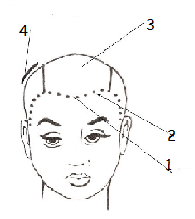 А) 3              Б) 1               В) 2            Г) 4
Какой пробор разделяет голову на фронтально - теменную и затылочную части?А) Дугообразный пробор Б) Вертикальный проборВ) Горизонтальный проборСамое яркое пятно на освещённом участке поверхности это…?А) свет  Б) рефлекс    В) блик Какой цифрой обозначен корковый слой?А) 2 Б) 3В) 1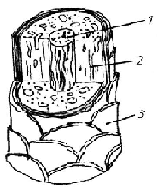 Верно ли суждение о том, что при фолликулите нельзя стричь человека?А) Да, верно
Б) Нет, неверноПрядь волос обрабатывается только с внутренней стороны при…?
А) начёсывании
Б) тупировании
В) тупировании и начёсываниКлимазон- это…?
А) аппарат для ускорения химических процессов во время окраски и завивки волос — чаще всего оснащен компьютером, который позволяет мастеру выбирать оптимальную температуру нагрева и время выдержки составов в зависимости от структуры и состояния волос клиента.
Б) аппарат для сушки волос
В) электронный инфракрасный колпак, позволяющий парикмахеру производить точную, щадящую волосы и кожу головы обработку.Какие приёмы держания расчёски используют при тушевке?
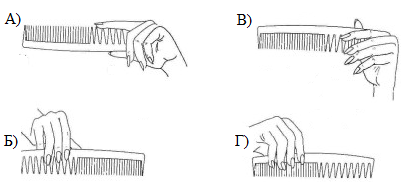 Какие цвета содержат видимый солнечный цвет?
А) красный, оранжевый, жёлтый
Б) зелёный, синий, фиолетовый
В) красный, синий, жёлтый
Окрашивание всей массы волос прядями разного цвета- это…?
А) колорирование
Б) мелирование
В) балаяж
Слайтинг- это…?
А) врезание кончиками ножниц по краевой линии роста волос
Б) скользящий срез выполняется прямыми ножницами, отступая от корней, полураскрытыми ножницами
В) скользящий срез с внешней и внутренней стороны пряди
Верно ли суждение о том, что постижёрные изделия из натуральных волос поддаются различным видам обработки?
А) нет, неверно
Б) да, верно
Какие волокна отличаются высокой жаростойкостью?
А) полионидные
Б) акриловые
В) виниловые
Г) мод акриловые
Какие проборы применяют при 3D окрашивании?
А) вертикальные
Б) горизонтальные
В) диагональные
Какая окантовка на шее выполняется способом собирания пряди волос в центрешеи и срезанием её на желаемой длине?
А) овальная окантовка
Б) подковообразная окантовка
В) фигурная окантовка
На какой схеме изображено накручивание классической химической завивка?


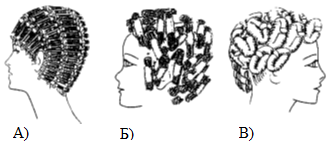 На каком этапе химической завивки производят нейтрализацию- затвердение кератина?
А) на втором
Б) на первом
В) на третьем
Какую химическую завивку накручивают как горизонтальным, так и вертикальным способом?
А) биохимическую
Б) «Близнец»
В) прикорневую 
Какая из химических завивок содержит минимальное количество химических веществ?
А) прикорневая
Б) «близнец»
В) биохимическаяКакой силуэт причёски может скрывать любые недостатки формы головы и изменять её пропорции?
А) декоративный
Б) скульптурный
В) полуприлегающий
Какие ополаскиватели используют для восстановления рН и удаления мыльного осадка с волос?
А) Бальзамы-ополаскиватели
Б) Ополаскиватели со сбалансированной кислотностью
В)Кислотные ополаскиватели
Как поступить, если кожа на голове клиента повреждена?
А) провести тест на чувствительность
Б) выбрать щадящий состав
В) отложить выполнение завивки После ополаскивания и фиксации степень завитости?
А) уменьшится
Б) увеличится
В) останется прежнейХимический показатель кислотности или щелочности раствора выражается через рН.Раствор с показателем рН ниже 7 является…?
А) кислым
Б) щелочным
В) нейтральным

Часть БСоотнесите понятие и определение.Соотнесите понятия с их определениями.

























Сопоставьте понятия с определениями.























Выберите проборы, которые соответствуют данным причёскам.
(возможен повтор)








А) дугообразный
Б) звёздообразный через затылок
В) П-образный
Г) центрально-вертикальный
Д) горизонтальный в Н.З.З.
Сопоставьте картинки с названиями.

Окантовка на висках:
1) под углом
2) прямая
3)треугольная
4) филированная
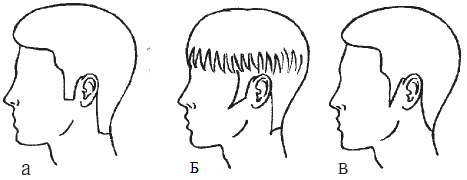 Соотнесите рисунок причёски и их названия.
А) Бобрик
Б) Бокс
В) Полубокс
Г) Площадка
Д) Ёжик


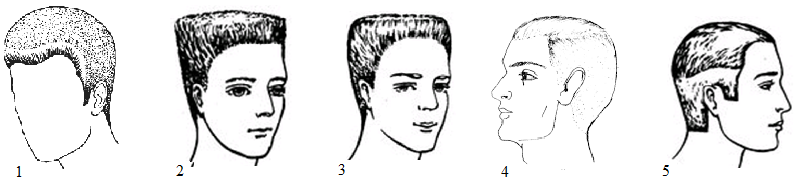 Сопоставьте препараты для химической завивки  тип волос.








Соотнесите болезнь кожи (волос) головы с их понятием.








Сопоставьте дефекты лица с рекомендациями причёски.
Соотнесите понятия современных мелирований без изоляторов фольги, шапочек, на открытом воздухе с их определениями.









































Часть В
Напишите правило накручивания волос на коклюшку.________________________________________________________________________________________________________________________________________________Можно ли при химической завивки произойти изменение цвета волос? Если да, то почему?
________________________________________________________________________________________________________________________________________________
Назовите способы нанесения химического состава.
________________________________________________________________________________________________________________________________________________
Для чего служат микстоны?
________________________________________________________________________________________________________________________________________________Чем отличается метод точной стрижки «прядь за прядью» от метода «прядь на прядь»? 
________________________________________________________________________________________________________________________________________________Бланк для фиксации ответов учащимисяМБОУ «Межшкольный учебный комбинат»Предмет Основы законодательства в сфере дорожного движенияНазвание тестирования:   итоговая  аттестацияКласс ______________  ФИО ученика _____________________________________________________Бланк ответов №5Часть АЧасть БЧасть В3637   __________________________________________________________________________________________________________________________________________________________________38____________________________________________________________________________________________________________________________________________________________________________________________________________________________________________________________________________________________________________________________________39____________________________________________________________________________________________________________________________________________________________________________________________________________________________________________________________________________________________________________________________________40_______________________________________________________________________________________________________________________________________________________________________________________________________________________________________Ключ №5Часть АЧасть БЧасть В36Толщина  накручиваемой пряди волос должна равняться диаметру коклюшки, а ширина  пряди не должна превышать длину коклюшки.37Да.При использовании металлической посуды или инструменте, которые могут вступить в реакцию с составом и оставить металлический осадок на волосах, вызывающий обесцвечивание, может произойти изменение цвета.381. Прямой способ – состав наносится на прядь непосредственно перед накручиванием коклюшки.2. Непрямой метод: химический состав наносят после того, как накрутят все волосы на коклюшки.39Для усиления того или иного цветового направления, а также для коррекции цвета.40Метод «прядь на прядь»: пряди отчёсываются параллельными проборами. Каждая прядь является контрольной для последующей и срезается на том же уровне.Метод «прядь на прядь»: задается длина одной- контрольной- пряди, а все остальные, отчёсываемые проборами, накладываются на контрольную и срезаются точно на её уровне. А. Металлические расчески1. очень дорогие и чаще всего выпускаются в виде декоративных элементов: в качестве гребней и различных зажимов.Б. Деревянные расчески2. при расчесывании мокрых волос повреждают их внешний чешуйчатый слой, использовать их в парикмахерской категорически запрещено.В. Костяные расчески3. безвредны для волос, но они применяются для расчесывания волос только в домашних условиях, так как не приспособлены для работы в парикмахерских.АГоризонтальный пробор1Проходит от середины лба через наивысшую точку головы, через затылок и заканчивается шейной впадинойБСагиттальный пробор2Проходит через затылочные бугры от уха до ухаВВертикальный пробор3 Проходит от середины верха уха до уха через наивысшую точку головыАОсветление1Персульфат аммония в соединении с перекисью водорода разрушает чешуйчатый слой волоса. Процесс начинается с 10-й минуты.БОбесцвечивание2Персульфат аммония в соединении с перекисью водорода начинает активно разрушать пигменты. Начало процесса начинается с 5-й минуты.ВРазрыхление 3Полное разрушение натурального пигмента.«Каскад»«Каре»АЩелочные1для трудно берущихся (жёстких) волосБНейтральные2для ослабленных или осветлённых волосВКислые 3для нормальных волосАФурункулёз1Гнойничковое заболевание кожиБАсбестовый лишай2Воспаление волосяного фолликула сальной железыВФолликулит 3Появление сероватых, плотных чешуекАВысокий лоб1Рекомендуется прическа, резко подчёркивающие профиль, с волосами, направленными на лицоБШирокие скулы2Причёска- перевёрнутый конус с крупными деталями, вертикальные линииВМаленький нос3Маскирующим элементом является длинная густая чёлка, закрывающая весь лобГКороткая шея4Волосы должны быть не слишком коротким, косой проборАСовременный шатуш1Окрашивание пряди на открытом воздухе с максимальной имитацией классическогомелированияББрондирование2Колористический эффект, создающий максимально пластичное растекание цвета от тёмных корней к светлым концамВКлассический шатуш3Зона осветления максимальна, концентрируется в концах через промежуточную середину корни остаются максимально тёмными ГБалеяж4Создаёт эффект естественного выгорания прядей, максимально на концах и эффектом рассыпчатости по всей длине прядиЗадание123456788ОтветЗадание91011121314151616ОтветЗадание171819202122232425Ответ ЗадзЗадание  2626262626262626272727272828282828292929292930303030303030ОтветААББВВВАББВААББВКасКасААББВВОтветКарКарЗадание3131313131313131323232323333333333343434343435353535353535ОтветАББВВГДДААБВАББВВАББВГАББВВГОтвет____________________________________________________________________________________________________________________________________________________________________________________________________________________________________________________________________________________________________________________________________Задание123456788ОтветББАВААБААЗадание91011121314151616ОтветА,ВВАВБАВББЗадание171819202122232425Ответ АВБВАВВБАЗадзЗадание  26262626262626262727272728282828282929292929303030303030ОтветААББВВВАББВААББВКасКасАВБАВБАВБААББВВОтвет2233111233122331КарКарАГДАГДАГД221133Задание31313131313131313232323233333333333434343434353535353535ОтветАББВВГДДААБВАББВВАББВГАББВВГОтвет3445521111322331134412322441